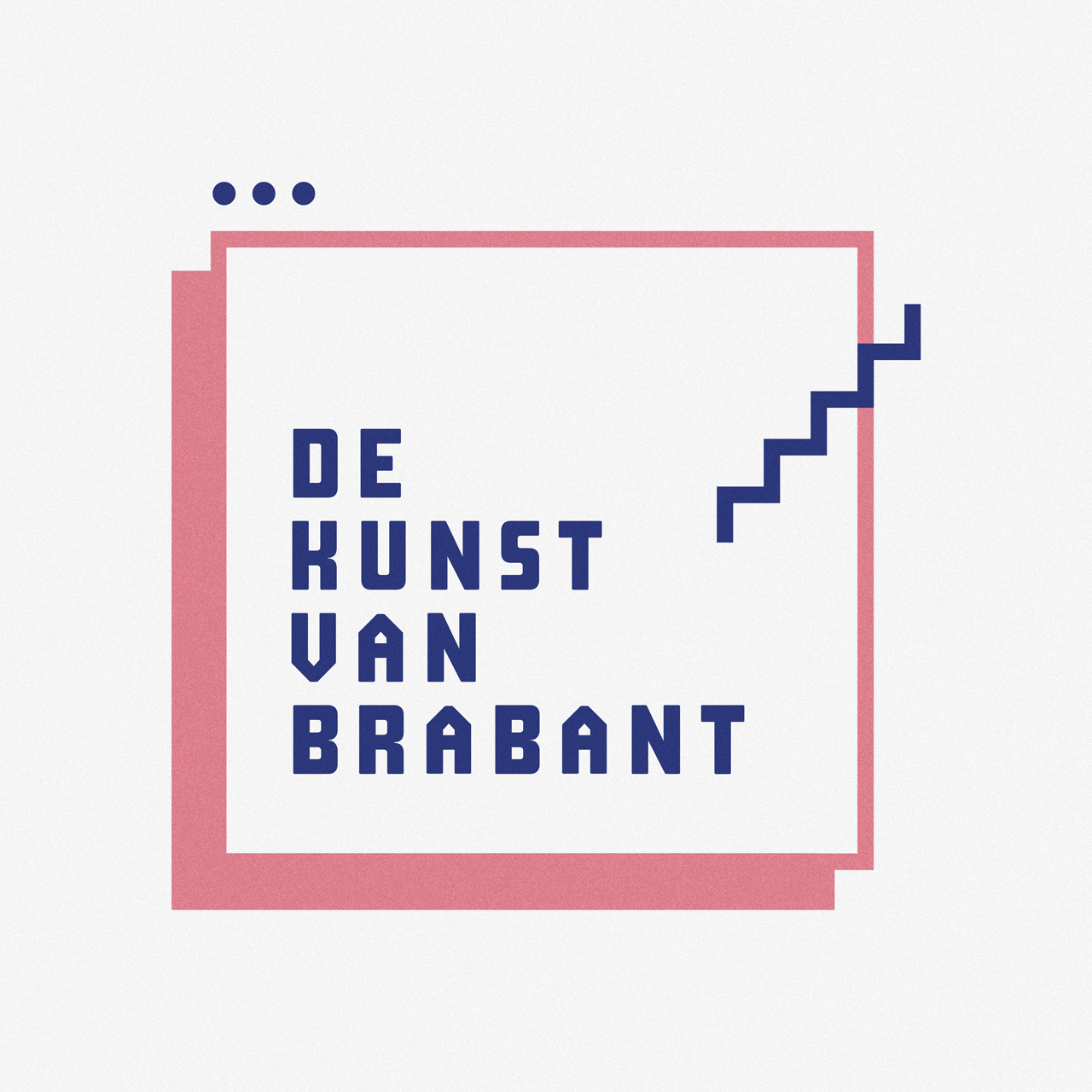 Provincie Noord-Brabant
T.a.v. de heer Stijn Smeulders, 
Gedeputeerde Vrije tijd, Cultuur, Sport en Erfgoed
Postbus 90151
5200 MC ‘s-Hertogenbosch

per mail: statengriffie@brabant.nl

Tilburg, 22 maart 2023

Betreft: standpunten dKvB bij uitgangspunten meerjarige subsidies cultuur 2025-2028   

Geachte heer Smeulders, beste Stijn,

In reactie op de uitgangspunten van de provincie voor de meerjarige subsidies voor culturele instellingen in 2025-2028 (Statenmededeling d.d. 28 februari 2023) en in vervolg op ons gesprek d.d. 9 maart jl., biedt De Kunst van Brabant (dKvB) in deze brief haar uitgangspunten, ideeën en opmerkingen aan.
Graag gaan we daarover met de provincie en de BrabantStad-partners nader in gesprek.  

Harmonisatie van financieringsregelingen met ruimte voor lokale afwegingen
* dKvB ondersteunt harmonisatie van financieringsregelingen van harte. Prioriteit ligt voor ons bij de provinciale regelingen voor professionele kunsten en amateurkunst/cultuurparticipatie en bij harmonisatie tussen de regelingen van provincie en gemeenten (BrabantStad). En vervolgens natuurlijk ook tussen de provinciale/gemeentelijke regelingen en die van het Rijk en de landelijke fondsen. Harmonisatie – mits consistent en consequent doorgevoerd - kan duidelijkheid en zekerheid scheppen voor aanvragers en plan- en verantwoordingslast verminderen. 
* Harmonisatie van financieringsregelingen tussen provincie en gemeenten vindt wat ons betreft plaats bij ambities, doelen en criteria. En met name bij de aanvraag- en beoordelingsprocedures, gericht op een gelijkgeschakelde procesgang. Te beginnen bij de - tijdige en eenduidige - bekendmaking van de regeling(en), loketten, planning, indien- en behandeltermijnen, deadlines, definities/terminologie, (digitale) formulieren en begrotingsformats, aan te leveren documenten/bijlagen. En te eindigen bij de gelijktijdige niet mis te interpreteren communicatie over de uitslagen. Idem de bezwaarprocedures.
* Een binnen de provincie geharmoniseerd stelsel van gemeentelijke en provinciale financieringsregelingen is eenvoudig en biedt bij de beoordeling van aanvragen ruimte voor specifieke lokale situaties, prioriteiten en opdrachten. Hiervoor is binnen de aanvraagprocedure ruimte gecreëerd. Idem binnen de beoordelingsprocedure.
* Een bestendige en effectieve financieringsrelatie behoeft maatwerk in de (verantwoordings-) afspraken tussen financier en ontvanger. Financieringsafspraken zijn zo opgesteld dat zij enerzijds voldoen aan het kader en de voorwaarden van de regeling en anderzijds rekening houden met de situatie/context van de aanvragers.
* Afstemming met landelijke financieringsregelingen (BIS en de rijksfondsen) op het gebied van doelen en ambities enerzijds en aanvraag- en beoordelingsprocedures* is dringend gewenst. Harmonisatie op het gebied van indientermijnen en deadlines is een eis.
* Houd het simpel en toegankelijk: formulieren zijn eenvoudig zodat ook kleinere organisaties en 
individuele makers hiermee kunnen werken. Formulieren zijn beknopt en vragen alleen de 
noodzakelijke gegevens van de aanvrager in relatie tot de regeling. De verantwoordingsmomenten en -criteria zijn eenvoudig, beperkt en gelijk bij alle financiers; ze gaan uit van vertrouwen. 

Een stelsel van regelingen gericht op een sterke culturele keten met ruimte voor nieuwe toetreders
* dKvB bepleit zeer dat het stelsel van gemeentelijke en provinciale financieringsregelingen de hele culturele keten ondersteunt: van kennismaking & educatie, via talentontwikkeling & productie, tot distributie/presentatie & publiekswerking. Met mogelijkheden om ook de afname van aanbod te stimuleren. Opdat een sterke culturele infrastructuur ontstaat en gehandhaafd blijft. 
* Ruimte voor talentontwikkeling en experiment (autonome ontwikkeling van de kunstdiscipline) is onontbeerlijk voor een stevig en innovatief kunstklimaat, met voldoende ruimte voor nieuwe makers en instellingen. Voor deze groep zijn ook projectfinancieringsmogelijkheden nodig.
* Een sterk stelsel van gemeentelijke en provinciale financieringsregelingen bestaat uit ten minste:
a) een vierjarige regeling voor die culturele instellingen die zich bewezen hebben en continuïteit verdienen; 
b) een tweejarige regeling door die makers en culturele instellingen die zich aan het bewijzen zijn en niet langer met alleen incidentele overheidsfinanciering toekunnen en 
c) project- en talentenregelingen (zoals de impulsgeldenregeling, de talenthub-regeling en de makers-regeling), voor makers en culturele instellingen aan het begin van hun loopbaan en die niet van de meerjarige regelingen gebruik maken.  

Financiële ruimte en stimulerende afsprakensets
- Voor de financieringsregeling professionele kunsten 2025-2028 is op zowel provinciaal als gemeentelijk niveau een budget vereist van het bedrag dat is toegekend na de tweede beoordelingsronde (herbeoordeling), te verhogen met een inflatie- en energieprijzencorrectie van ten minste 10% (en op gemeentelijk niveau een reparatie van de naar boven gekomen budget-tekorten 2021 binnen de gemeenten). En op provinciaal niveau te verhogen met het budget voor de zuidelijke symfonie-voorziening, indien die (gedeeltelijk) gehandhaafd blijft en uit het cultuurbudget gefinancierd gaat worden.
- Daarnaast blijven de middelen voor de impulsgelden-, talenthub- en makers-regeling(en) ten minste op het peil 2023 + 10% inflatie- en energieprijzencorrectie.
- dKvB vindt een jaarlijkse indexatie van gestegen kosten (volgen prijsindexcijfer) hoognodig.
- dKvB pleit ervoor dat in de financieringsregelingen wordt erkend dat het ontwikkelen en uitvoeren van een cultureel project (zelfstandig of in samenwerking) kosten voor het in stand houden van de ontwikkelende en uitvoerende organisatie(s) met zich meebrengt. Deze exploitatie- en organisatiekosten zijn subsidiabel binnen de grenzen van redelijkheid en transparantie.
- Aanvragers moeten aantonen dat ze beschikken over een solide balans. Dat kan alleen als er in de regelgeving voldoende ruimte is om passende risico- c.q. egalisatiereserves op te bouwen en aan te houden. Anders zijn continuïteitwaarborgen en lange termijnplanning onmogelijk. 
- In de culturele financieringsregelingen is het criterium van de Fair Practice Code opgenomen. De hoogte van de toekenning van financiering maakt de toepassing van deze code in de praktijk mogelijk.  
- Prestatieafspraken (inclusief terugverdiencriteria) worden alleen als maatwerk in overleg met de aanvragende partij toegepast, waarbij oog is voor succeskansen én risicodreiging. 
- De doelstelling van de voorgaande financieringsregeling om “samen met de Brabantse gemeenten meer geld uit ‘Den Haag’ (lees: de BIS en de rijksfondsen) naar Brabant te trekken in de komende vier jaar” blijft staan. Het bedrag dat in 2021 van ‘Den Haag’ naar Brabant kwam, wordt in 2025 niet minder, eerder meer (afgezien van de noodzakelijke indexatie).  
- De provincie (en gemeenten) houdt rekening met het uitgangspunt dat de staatssecretaris van OCW inmiddels bekend heeft gemaakt voor de cultuurplanperiode 2025-2028: weinig veranderingen t.o.v. de huidige periode wat betreft de criteria, de procedures (licht) en het budget.  

Een zorgvuldige en transparante procesgang als eerste vereiste
dKvB bepleit een heldere planning, met een stappenplan dat leidt tot publicatie van de regeling ruim voor 1 december dit jaar, met daarna voldoende ruimte voor het indienen van de aanvragen; tijdig en intensief overleg met het culturele veld en een uiterst zorgvuldige samenstelling van een deskundige en diverse adviescommissie door de provincie.

Met vriendelijke groet, 
namens de leden en het bestuur,

Ap de Vries
voorzitter Vereniging De Kunst van Brabant

c.c.: leden Provinciale Staten, thema Samenleving 
        partners binnen BrabantStad cultuur, wethouders B5 
        provincie Noord-Brabant: Bert Doedens, Elma Meuken, Jet Duenk, Diana Reesink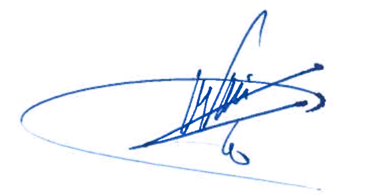 